Hairspray Character Descriptions: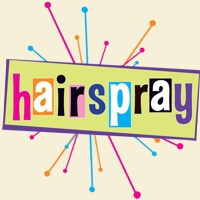  Tracy Turnblad ‐ A pleasantly plump teenager with a big heart who has dreams of being a dancing star … as soon as she's out of detention for her big hair. Tracy isn’t afraid to be herself and stand up for what she believes in. She must be friendly, relentless, and goodhearted with a vibrant, lovable personality and love to sing and dance.   Tracy is on stage for a LOT of the show so she must have stamina and talent – she performs in 10+ numbers including “Good Morning Baltimore,” “I Can Hear the Bells,” and many more!  It is truly a BIG role!  Stage Age: 16‐19 Edna Turnblad ‐ Tracy’s kind, plus‐sized mother; runs a laundry business out of her home but hasn't been out in a while. Played by Harvey Fierstein on Broadway, and John Travolta in the movie, this role requires a strong comic performer who is ready for the inner woman to take the spotlight.  Just, you know, with a distinctive voice.  Performs in 5+ numbers including “You're Timeless To Me.”  Tenor.  Stage Age: 40+ Wilbur Turnblad ‐ Tracy’s goofy father, who owns the Har‐De‐Har Hut joke shop and is still madly in love with his wife, Edna. He encourages Tracy to follow her dreams.  Performs in 2+ numbers including “You're Timeless to Me.”  Baritone.  Stage Age: 40+ Corny Collins ‐ the exciting, confident dancing and singing host of his own TV dance show (think American Bandstand at its inception). Corny is in favor of Tracy and racial integration. Performs in 4+ numbers including “Nicest Kids in Town” and “Hairspray.”  Tenor.   Stage Age: 25+ Penny Pingleton ‐ Tracy's slightly dorky, but lovable best friend who is often by her side (when not grounded for life by her mother, Prudy). Falls head over heels for Seaweed.  Performs in 4+ numbers including “Mama, I'm A Big Girl Now” and “Without Love.”  Belt.  Stage Age: 16‐19Amber von Tussle ‐ bratty, selfish resident princess of The Corny Collins Show.  Her mother's daughter through and through, she is willing to do anything to win the Miss Teenage Hairspray pageant. Council Member.  Performs in 7+ numbers including “Cooties.”  Belt.  Stage Age: 16‐19 Velma von Tussle – Amber's slim and attractive but overbearing mother who pushes her daughter to seek   stardom. Velma is the scheming producer of The Corny Collins Show who tries to steer it in the “white” direction.   Her sensitivities are offended at the very sight of Tracy.  A great villainess role.  Performs in 4+ numbers including “Miss Baltimore Crabs”.  Belt.  Stage Age: 40+ Link Larkin ‐ Teenage heartthrob, aspiring young Elvis, and male lead dancer on The Corny Collins Show.  Falls in love with Tracy (Amber is soooo jealous!). Council Member.  Performs in 7+ numbers including “It Takes Two.”   Crooning Baritone.  Stage Age: 16‐21 Seaweed J. Stubbs ‐ Motormouth Maybelle’s son and a talented dancer on The Corny Collins Show, but only allowed on “Negro Day.”  Ends up in detention with Tracy.  Falls in love with Penny.  Performs in 4+ numbers including “Run and Tell That.”  Tenor.  Stage Age: 16‐19 Motormouth Maybelle ‐ the sassy Corny Collins “Negro Day” DJ.  Owner of a record store and mother to Seaweed and Little Inez. Plus‐sized, she helps Edna find pride in herself.  Performs in 3+ numbers including “Big, Blonde & Beautiful” and “I Know Where I've Been.”  Soulful Alto.  Stage age 40+ Little Inez – Seaweed's little sister and just as talented a dancer.  Tries to audition for The Corny Collins Show but is turned away because she is black by Velma.  Performs in 3+ numbers including “Run And Tell That.”  Belt.  Stage Age: 13‐15 The Dynamites ‐ Judine, Kamilah, and Shayna  – Talented black vocal trio a la The Supremes.   Featured in many numbers together and usually in tight harmony.  May double for other ensemble roles like 'Cindy Watkins,' etc.   Stage Age: 25+ Council Members ‐ Tammy, Brad, Fender, Brenda, Sketch, Shelley, IQ Lou Ann – Dancers and singers on The Corny Collins Show.  Perform in 5+ numbers including “Nicest Kids In Town” and “You Can’t Stop The Beat.” Stage Age: 16‐19 Other Students ‐  Gilbert, Duane, Lorraine, Stooie, Thad – Kids we find in detention, and most in Motormouth Maybelle's record shop.  Perform in 4+ numbers including “Welcome to the 60’s” and “You Can’t Stop The Beat.”   Stage Age: 16‐19 Female Authority Figure – The roles of Prudy Pingleton (Penny's uptight mother), the sadistic gym teacher, and the prison matron are often played by one cameo performer.  Stage Age: 40+ Male Authority Figure – The roles of Harriman F. Spritzer (President of Ultra Clutch cosmetics, Corny Collins show sponsor), the high‐blood pressure principal, and Mr. Pinky (owner of a plus‐sized dress shop) are often played by one cameo performer.  Stage Age: 40+  Ensemble roles are also available.  A strong component of the Hairspray story revolves around race in the 1960's, as well as specific body types and ages.   All information is subject to change!